Twelfth Sunday after PentecostAugust 28th, 2022 at 10:00 a.m.The Holy Eucharist: Rite II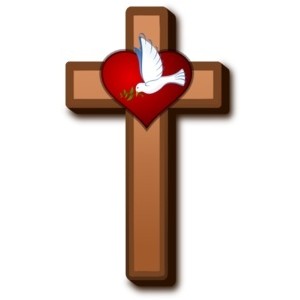 ++++++++++++++++++++++++++++++++++++++++++INFORMATION FOR NEWCOMERS: WELCOME TO CHRIST CHURCH!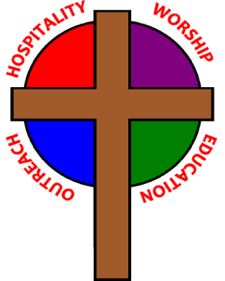 Our motto is true whether you're here for the very first timeor you've been a member for decades –There is a place for you at God's Table!The worship service has two main parts: the Liturgy of the Word, which includes Scripture readings and a sermon, and the Liturgy of the Table, which is also called Holy Eucharist or Communion. You will notice moments in the service when people stand, kneel, bow, and make the sign of the cross. There is no one “right” way to worship, so do what is comfortable for you at any given time in worship. All Baptized Christians are welcome at Christ’s Table for Communion. If you do not wish to receive communion, you may come forward and request a blessing. If you wish to receive communion in your pew, please notify the ushers. And if you need a gluten-free wafer, just let Rev. Eileen know.If you have not been baptized, or if you have questions about Holy Baptism, please talk to Rev. Eileen O’Reilly after the service -- the people of Christ Church would love to walk with you to your baptism and beyond!When you enter a Christ Episcopal Church worship service/event, you will be entering an area where photography, video and audio recording may occur.The Holy Eucharist Rite IIPRELUDE: OPENING HYMN: “Immortal, invisible, God only wise”                                                                  Hymnal 423THE LITURGY OF THE WORDOPENING ACCLAMATIONCelebrant: Blessed be God: Father, Son, and Holy Spirit.People:      And blessed be his kingdom, now and forever. Amen.COLLECT FOR PURITYGrant, O merciful God, that your Church, being gathered together in unity by your Holy Spirit, may show forth your power among all peoples, to the glory of your Name; through Jesus Christ our Lord, who lives and reigns with you and the Holy Spirit, one God, for ever and ever. Amen.GLORIA                                                                                                                                              Hymnal S236Glory to you, Lord God of our fathers; you are worthy of praise; glory to you.Glory to you for the radiance of your holy Name; we will praise you and highly exalt you forever.Glory to you in the splendor of your temple; on the throne of your majesty, glory to you.Glory to you, seated between the Cherubim; we will praise you and highly exalt you forever.Glory to you, beholding the depths; in the high vault of heaven, glory to you.Glory to you, Father, Son, and Holy Spirit;
we will praise you and highly exalt you forever.COLLECT OF THE DAYLord of all power and might, the author and giver of all good things: Graft in our hearts the love of your Name; increase in us true religion; nourish us with all goodness; and bring forth in us the fruit of good works; through Jesus Christ our Lord, who lives and reigns with you and the Holy Spirit, one God for ever and ever. Amen.THE LESSONSTHE FIRST READING                                                                                                               Jeremiah 2:4-13Hear the word of the Lord, O house of Jacob, and all the families of the house of Israel. Thus says the Lord:What wrong did your ancestors find in me
that they went far from me, and went after worthless things, and became worthless themselves?They did not say, "Where is the Lord
who brought us up from the land of Egypt, who led us in the wilderness,
in a land of deserts and pits, in a land of drought and deep darkness,
in a land that no one passes through,
where no one lives?" I brought you into a plentiful land
to eat its fruits and its good things.But when you entered you defiled my land,
and made my heritage an abomination. The priests did not say, "Where is the Lord?"
Those who handle the law did not know me; the rulers transgressed against me;
the prophets prophesied by Baal, 
and went after things that do not profit. Therefore once more I accuse you, says the Lord,
and I accuse your children's children. Cross to the coasts of Cyprus and look,
send to Kedar and examine with care;
see if there has ever been such a thing. Has a nation changed its gods,
even though they are no gods? But my people have changed their glory
for something that does not profit. Be appalled, O heavens, at this,
be shocked, be utterly desolate,says the Lord, for my people have committed two evils:
they have forsaken me, the fountain of living water,
and dug out cisterns for themselves, cracked cisterns
that can hold no water.Lector: The Word of the Lord.People:  Thanks be to God.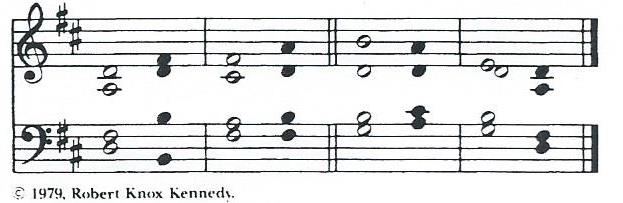 THE RESPONSE                                                                                                             PSALM 81:1, 10-161 Sing with joy to God our strength *
and raise a loud shout to the God of Jacob.10 I am the Lord your God, who brought you out of the land of Egypt and said, *
"Open your mouth wide, and I will fill it."11 And yet my people did not hear my voice, *
and Israel would not obey me.12 So I gave them over to the stubbornness of their hearts, *
to follow their own devices.13 Oh, that my people would listen to me! *
that Israel would walk in my ways!14 I should soon subdue their enemies *
and turn my hand against their foes.15 Those who hate the Lord would cringe before him, *
and their punishment would last forever.16 But Israel would I feed with the finest wheat *
and satisfy him with honey from the rock.THE SECOND LESSON                                                                                                    Hebrew 13:1-8, 15-16Let mutual love continue. Do not neglect to show hospitality to strangers, for by doing that some have entertained angels without knowing it. Remember those who are in prison, as though you were in prison with them; those who are being tortured, as though you yourselves were being tortured. Let marriage be held in honor by all, and let the marriage bed be kept undefiled; for God will judge fornicators and adulterers. Keep your lives free from the love of money, and be content with what you have; for he has said, "I will never leave you or forsake you." So we can say with confidence,"The Lord is my helper;
I will not be afraid. What can anyone do to me?"Remember your leaders, those who spoke the word of God to you; consider the outcome of their way of life, and imitate their faith. Jesus Christ is the same yesterday and today and forever.Through him, then, let us continually offer a sacrifice of praise to God, that is, the fruit of lips that confess his name. Do not neglect to do good and to share what you have, for such sacrifices are pleasing to God.Lector: The Word of the Lord.People:  Thanks be to God.SEQUENCE HYMN: “Come thou fount of every blessing”                                                               Hymnal 686GOSPELCelebrant: The Holy Gospel of our Lord Jesus Christ according to Luke (Luke 14:1, 7-14).People:   Glory to you, Lord Christ.On one occasion when Jesus was going to the house of a leader of the Pharisees to eat a meal on the sabbath, they were watching him closely.When he noticed how the guests chose the places of honor, he told them a parable. "When you are invited by someone to a wedding banquet, do not sit down at the place of honor, in case someone more distinguished than you has been invited by your host; and the host who invited both of you may come and say to you, `Give this person your place,' and then in disgrace you would start to take the lowest place. But when you are invited, go and sit down at the lowest place, so that when your host comes, he may say to you, `Friend, move up higher'; then you will be honored in the presence of all who sit at the table with you. For all who exalt themselves will be humbled, and those who humble themselves will be exalted."He said also to the one who had invited him, "When you give a luncheon or a dinner, do not invite your friends or your brothers or your relatives or rich neighbors, in case they may invite you in return, and you would be repaid. But when you give a banquet, invite the poor, the crippled, the lame, and the blind. And you will be blessed, because they cannot repay you, for you will be repaid at the resurrection of the righteous."Celebrant: The Gospel of the Lord.People:   Praise to you, Lord Christ.Sermon                                                                    The Rev. Eileen O’ReillyTHE NICENE CREED   We believe in one God, the Father, the Almighty,             maker of heaven and earth, of all that is, seen and unseen.We believe in one Lord, Jesus Christ, the only Son of God,	eternally begotten of the Father, God from God, 	Light from Light, true God from true God,	begotten, not made, of one Being with the Father.	Through him all things were made.	For us and for our salvation he came down from heaven,             by the power of the Holy Spirit he became incarnate from the Virgin Mary,
            and was made man.	For our sake he was crucified under Pontius Pilate;	he suffered death and was buried.On the third day he rose again in accordance with the Scriptures; he ascended into heaven and is seated at the right hand of the Father.  He will come again in glory to judge the living and the dead, and his kingdom will have no end.We believe in the Holy Spirit, the Lord, the giver of life,	who proceeds from the Father, and the Son.	With the Father and the Son he is worshiped and glorified,	He has spoken through the Prophets.	We believe in one holy catholic and apostolic Church.	We acknowledge one baptism for the forgiveness of sins.	We look for the resurrection of the dead, and the life of the world to come. Amen.THE PRAYERS OF THE PEOPLEIn peace, we pray to you Lord God. (Congregational responses are in bold)SilenceBlessed are you eternal God,
to be praised and glorified forever.Hear us as we pray for the unity of the Church.
May we all be one, that the world may come to know you.Grant that every member of the Church may truly and humbly serve you,
that the life of Christ may be revealed in us.We remember those who have died.
Into your hands we commend them.We praise you for all your saints who have entered eternal glory.May we also come to share your heavenly kingdom.Have compassion on those who suffer from sickness, grief or trouble, especially Joy Bartenstein, Dodi Holmes, Martha Chaney, Henry Young, Doug, Charlene Schreiber, Alice Kelly, Barb Kelly, Joni Pulver, Traudie Milleck, and Keith Harbaugh. In your presence may they find strength. Look with kindness on our homes and families, and all who celebrate birthdays this week especially, Ted DeLong, Jenny Randolph, and Ann deLanglade; and anniversaries, D.J. & Myra Dean Banion. Grant that your love may grow in our hearts.Make us alive to the needs of our community, and bless the holy work of Rainbow table, Springfield Promise Neighborhood, Springfield Peace Center, and Partners in Ministry in Liberia. Help us to share one another’s joys and burdens.Inspire and lead those who hold authority in the nations of the world.
Guide us and all people in the way of justice and peace.We pray for the leadership and future of this congregation during this time of transition and discernment of our common life and ministry. Uphold us in word, in sacrament and in one another; in change and in challenge; in humility and in hope.  That we may continue the work you have given us to do.For Justin, Archbishop of Canterbury; Michael, our Presiding Bishop; Wayne, our Bishop; Eileen, our Celebrant; and all who minister in Christ, that they may be firmly rooted in your truth and love. Inspire us and give us courage to proclaim your Gospel of Resurrection.THE COLLECT FOR PEACEGrant, O God, that your holy and life-giving Spirit may so move every human heart, that barriers which divide us may crumble, suspicions disappear, and hatreds cease; that our divisions being healed, we may live in justice and peace; through Jesus Christ our Lord. Amen.THE CONFESSION AND ABSOLUTIONCelebrant:  Let us confess our sins against God and our neighbor.All:	      Most merciful God, we confess that we have sinned against you in thought, word, and deed, by what we have done, and by what we have left undone. We have not loved you with our whole heart; we have not loved our neighbors as ourselves. We are truly sorry and we humbly repent. For the sake of your Son Jesus Christ, have mercy on us and forgive us; that we may delight in your will, and walk in your ways, to the glory of your Name. Amen.Celebrant:  May Almighty God, who has redeemed us and made us his children through the resurrection of his Son our Lord, bestow upon you the riches of his blessing. Amen. THE PEACEANNOUNCEMENTSOFFERTORY HYMN: “Lord whose love through humble service”                                                 Hymnal 610PRESENTATION OF THE GIFTS                                                                                               Hymnal 380, v. 3Praise God from whom all blessings flow;praise God, all creatures here below;praise God above, ye heavenly host:praise Father, Son, and Holy Ghost                                THE HOLY COMMUNIONTHE GREAT THANKSGIVING: EUCHARISTIC PRAYER A                        The Lord be with you.People        And also with you.Celebrant   Lift up your hearts.People        We lift them to the Lord.Celebrant    Let us give thanks to the Lord our God.People         It is right to give God thanks and praise.It is right, and a good and joyful thing, always and everywhere to give thanks to you, Father Almighty, Creator of heaven and earth. Through Jesus Christ our Lord. In fulfillment of his true promise, the Holy Spirit came down from heaven, lighting upon the disciples, to teach them and to lead them into all truth; uniting peoples of many tongues in the confession of one faith, and giving to your Church the power to serve you as a royal priesthood, and to preach the Gospel to all nations.Therefore we praise you, joining our voices with Angels and Archangels and with all the company of heaven, who forever sing this hymn to proclaim the glory of your Name:	                                                            Holy, Holy, Holy Lord, God of power and might,                                                                         Hymnal S 124
heaven and earth are full of your glory. Hosanna in the highest. Blessed is he who comes in the name of the Lord. Hosanna in the highest.Holy and gracious Father: In your infinite love you made us for yourself; and, when we had fallen into sin and become subject to evil and death, you, in your mercy, sent Jesus Christ, your only and eternal Son, to share our human nature, to live and die as one of us, to reconcile us to you, the God and Father of all.  He stretched out his arms upon the cross, and offered himself in obedience to your will, a perfect sacrifice for the whole world.On the night he was handed over to suffering and death, our Lord Jesus Christ took bread; and when he had given thanks to you, he broke it, and gave it to his disciples, and said, “Take, eat: This is my Body, which is given for you. Do this for the remembrance of me.”After supper he took the cup of wine; and when he had given thanks, he gave it to them, and said, “Drink this, all of you: This is my Blood of the new Covenant, which is shed for you and for many for the forgiveness of sins. Whenever you drink it, do this for the remembrance of me.”Therefore we proclaim the mystery of faith:Christ has died.Christ is risen.Christ will come again.We celebrate the memorial of our redemption, O Father, in this sacrifice of praise and thanksgiving. Recalling his death, resurrection, and ascension, we offer you these gifts. Sanctify them by your Holy Spirit to be for your people the Body and Blood of your Son, the holy food and drink of new and unending life in him. Sanctify us also that we may faithfully receive this holy Sacrament, and serve you in unity, constancy, and peace; and at the last day bring us with all your saints into the joy of your eternal kingdom.All this we ask through your Son Jesus Christ. By him, and with him, and in him, in the unity of the Holy Spirit all honor and glory is yours, Almighty Father, now and forever.  Amen.And now, as our Savior Christ has taught us, we are bold to say,Our Father, who art in heaven, hallowed be thy name,thy kingdom come, thy will be done, on earth as it is in heaven.Give us this day our daily bread.And forgive us our trespasses, as we forgive those who trespass against us.And lead us not into temptation, but deliver us from evil.For thine is the kingdom, and the power, and the glory,forever and ever.  Amen.THE BREAKING OF THE BREAD			                                                                         Hymnal S154Alleluia, alleluia, alleluia.Christ our Passover is sacrificed for us; therefore let us keep the feast.Alleluia, alleluia, alleluia.THE INVITATION TO COMMUNION COMMUNION HYMN: “My God, thy table now is spread”                                                             Hymnal 321PRAYER AFTER COMMUNION- Celebrant and people togetherEternal God, heavenly Father, you have graciously accepted us as living members of your Son our Savior Jesus Christ, and you have fed us with spiritual food  in the Sacrament of his Body and Blood. Send us now into the world in peace, and grant us strength and courage to love and serve you with gladness and singleness of heart; through Christ our Lord. Amen.THE BLESSINGThe peace of God, which passes all understanding, keep your hearts and minds in the knowledge and love of God, and of his Son Jesus Christ our Lord; and the blessing of God Almighty, Father, Son and Holy Spirit, be among you, and remain with you always.  Amen.CLOSING HYMN: “All praise to thee, for thou, O King divine”                                                       Hymnal 477THE DISMISSAL     Celebrant: Go in peace to love and serve the Lord. 	                       People:      Thanks be to God. POSTLUDE: Altar FlowersThe flowers today in memory of Ben Schwartz from Sally Schwartz and family.Ministers for August 28th, 2022Altar Guild: Sally Schwartz and Anita BeardsellChalice: Brian ShelburneLector: Keith DoubtUshers: Sally Schwartz and Bill HicksVideographer: Ann ChitkaraCoffee Hour: Ann ChitkaraGeneral InformationSupply Priest: The Rev. Eileen O’ReillySenior Warden: Scott YeazellJunior Warden: Steve Sharp Treasurer: Ken BladhVestry at Large: Joy Meyers, Kay Koeninger, Linda Mortensen, Bill Hicks, Lori Swafford, and Keith DoubtParish Administrator & Program Coordinator: Kelly ZellerDirector of Music: Dr. Christopher DurrenbergerFacility Manager: Paul McAfeeBookkeeper: Tina Knox                                     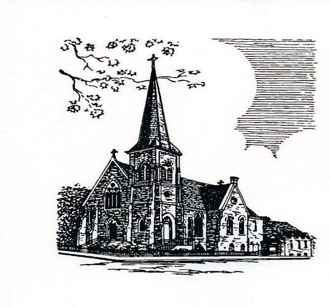  Christ Episcopal Church409 East High StreetSpringfield, Ohio 45505937-323-8651www.christspringfield.org